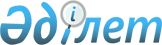 Тереңдете өңдеп өнім өндіру үшін сатып алынатын ауылшаруашылық өнімі бірлігіне арналған субсидиялар нормативін бекіту туралы
					
			Күшін жойған
			
			
		
					Солтүстік Қазақстан облысы әкімдігінің 2017 жылғы 9 ақпандағы № 71 қаулысы. Солтүстік Қазақстан облысының Әділет департаментінде 2017 жылғы 9 наурызда № 4084 болып тіркелді. Күші жойылды - Солтүстік Қазақстан облысы әкімдігінің 2018 жылғы 2 қарашадағы № 315 қаулысымен
      Ескерту. Күші жойылды - Солтүстік Қазақстан облысы әкімдігінің 02.11.2018 № 315 (алғашқы ресми жарияланғаннан кейін күнтізбелік он күн өткен соң қолданысқа енгізіледі) қаулысымен.
      "Агроөнеркәсіптік кешенді және ауылдық аумақтарды дамытуды мемлекеттік реттеу туралы" Қазақстан Республикасының 2005 жылғы 8 шілдедегі Заңының 7-бабының 2-тармағы 12-7) тармақшасына, "Өңдеуші кәсіпорындардың ауылшаруашылық өнімін тереңдете өңдеп өнім өндіру үшін оны сатып алу шығындарын субсидиялау қағидаларын бекіту туралы" Қазақстан Республикасы Ауыл шаруашылығы министрінің 2014 жылғы 26 қарашадағы № 3-2/615 бұйрығымен бекітілген (Нормативтік құқықтық актілерді мемлекеттік тіркеу тізілімінде № 10087 болып тіркелді) Өңдеуші кәсіпорындардың ауылшаруашылық өнімін тереңдете өңдеп өнім өндіру үшін оны сатып алу шығындарын субсидиялау қағидаларының 5-тармағына, "Құқықтық актілер туралы" Қазақстан Республикасының 2016 жылғы 6 сәуірдегі Заңының 27-бабына сәйкес Солтүстік Қазақстан облысының әкімдігі ҚАУЛЫ ЕТЕДІ: 
      1. Қосымшаға сәйкес тереңдете өңдеп өнім өндіру үшін сатып алынатын ауылшаруашылық өнімі бірлігіне арналған субсидиялар нормативі бекітілсін.
      2. "Тереңдете қайта өңдеп өнім түрлерін өндіру үшін сатып алынатын ауылшаруашылық өнімі бірлігіне арналған субсидиялар нормативін бекіту туралы" Солтүстік Қазақстан облысы әкімдігінің 2015 жылғы 26 наурыздағы № 96 қаулысының (2015 жылғы 21 сәуірде "Әділет" Қазақстан Республикасы нормативтік құқықтық актілерінің ақпараттық-құқықтық жүйесінде жарияланды, Нормативтік құқықтық актілерді мемлекеттік тіркеу тізілімінде № 3202 болып тіркелді) күші жойылды деп танылсын. 
      3. Осы қаулының орындалуын бақылау "Солтүстік Қазақстан облысы әкімдігінің ауыл шаруашылығы басқармасы" коммуналдық мемлекеттік мекемесіне жүктелсін.
      4. Осы қаулы алғашқы ресми жарияланған күнінен кейін күнтізбелік он күн өткен соң қолданысқа енгізіледі. Тереңдете өңдеп өнім өндіру үшін сатып алынатын ауылшаруашылық өнімдерінің бірлігіне арналған субсидиялар нормативі
					© 2012. Қазақстан Республикасы Әділет министрлігінің «Қазақстан Республикасының Заңнама және құқықтық ақпарат институты» ШЖҚ РМК
				
      Солтүстік Қазақстан 
облысының әкімі

Е.Сұлтанов
Солтүстік Қазақстан облысы әкімдігінің 2017 жылғы 9 ақпандағы № 71 қаулысына қосымша
Ауылшаруашылық өнімнің атауы
Тереңдете өңделген өнімдердің атауы
Шикізатқа қайта есептелген субсидиялар нормативі, теңге/литр
Шикі сүт
сары май
16,0
Шикі сүт
қатты ірімшік
20,0
Шикі сүт
құрғақ сүт (қаймағы алынбаған, майсыздандырыл

ған)
15,0